СПРАВКАо работе Министерства культуры, по делам национальностей и архивного дела Чувашской Республикис обращениями граждан за III квартал 2022 годаВ III квартале 2022 года в Министерство культуры, по делам национальностей и архивного дела Чувашской Республики (далее – Министерство) поступило 107 письменных обращений. В сравнении с показателями III квартала 2021 года наблюдается увеличение общего количества писем на  9% (107  против 98).Из общего количества поступивших обращений за истекший период взяты на контроль 106. Все обращения рассматривались в установленные законодательством  сроки  и  по  ним  принимались  соответствующие  меры: по 80  обращениям даны квалифицированные разъяснения и рекомендации, 1 обращение принято к сведению, 4 – направлены в другие организации на окончательное рассмотрение, 22 – находятся на стадии рассмотрения. За данный период поступило 1 анонимное обращение. Коллективных обращений - 2. В коллективных обращениях затронуты вопросы деятельности учреждений культуры и их руководителей, строительства и реконструкции объектов культуры, сохранения объектов культурного наследия.За истекший период из общего количества поступивших обращений по вопросам организации деятельности учреждений культуры и искусства составило 25, строительства и реконструкции объектов  культуры - 14,    охраны  объектов  культурного наследия - 2, материально-технического и финансового обеспечения учреждений культуры - 4, трудовых отношений – 6, запрос архивных сведений -18, 38 обращений отнесены к различного рода заявлениям.От жителей г. Чебоксары поступило 14 обращений, жителей городов и районов Чувашии - 82, от лиц, проживающих за пределами Чувашии – 11.В III квартале 2022 года в ходе приема  граждан руководством Министерства принято 9 человек. Посетители обращались по вопросам деятельности сельских учреждений культуры, организации и  проведения мероприятий, с предложениями по развитию детских школ искусств.На Интернет-портале ССТУ РФ своевременно заполнены разделы «Результаты рассмотрения обращений». В постоянном режиме (с понедельника по пятницу с 8.00 до 17.00 ч.) работает автоматизированное рабочее место единой сети обращений граждан. В III квартале 2022 года через данную систему обращений не поступало. Во исполнение Указа Президента Российской Федерации от 17 апреля 2017 г. № 171 «О мониторинге и анализе результатов рассмотрения обращений граждан и организаций» ежемесячно до 5 числа производится выгрузка обращений граждан. Случаев непредставления,  либо  несвоевременного  представления  информации,  не имелось.Все поступившие письма рассматривались своевременно  и по ним принимались соответствующие меры. Нарушений сроков рассмотрений обращений граждан не допускалось.Приложение: на 1 л. в 1 экз.Министр                                                                                                       С.А. КаликоваСмирнова Л.Н.56-51-20, 1500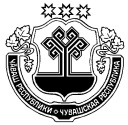 ЧĂВАШ РЕСПУБЛИКИН КУЛЬТУРА, НАЦИОНАЛЬНОÇСЕН ĚÇĚСЕН ТАТА АРХИВ ĚÇĚН МИНИСТЕРСТВИАдминистрация Главы Чувашской Республики Отдел по работе с обращениями гражданУправления по работе с обращениями граждан и взаимодействию с субъектами общественного контроляМИНИСТЕРСТВО КУЛЬТУРЫ, ПО ДЕЛАМ НАЦИОНАЛЬНОСТЕЙИ АРХИВНОГО ДЕЛА ЧУВАШСКОЙ РЕСПУБЛИКИАдминистрация Главы Чувашской Республики Отдел по работе с обращениями гражданУправления по работе с обращениями граждан и взаимодействию с субъектами общественного контроля(МИНКУЛЬТУРЫ ЧУВАШИИ)Администрация Главы Чувашской Республики Отдел по работе с обращениями гражданУправления по работе с обращениями граждан и взаимодействию с субъектами общественного контроля Президентский б-р, д. 17,  г. ЧебоксарыЧувашская Республика, 428004, тел. (8352) 56-51-20,  e-mail: culture@cap.ru,  ОКПО 71027866, ОГРН 1042128009880, ИНН/КПП  2128054290/213001001Администрация Главы Чувашской Республики Отдел по работе с обращениями гражданУправления по работе с обращениями граждан и взаимодействию с субъектами общественного контроля____________  № _____________Администрация Главы Чувашской Республики Отдел по работе с обращениями гражданУправления по работе с обращениями граждан и взаимодействию с субъектами общественного контроляНа № ____________ от_____________Администрация Главы Чувашской Республики Отдел по работе с обращениями гражданУправления по работе с обращениями граждан и взаимодействию с субъектами общественного контроля